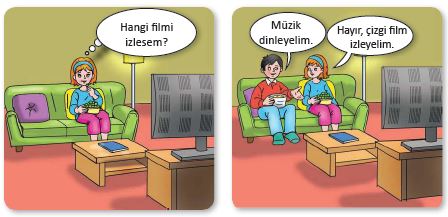 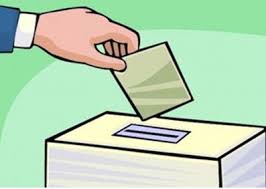 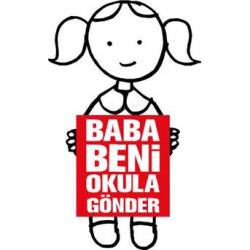 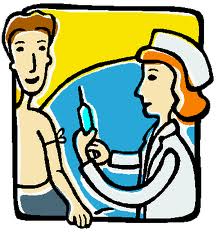 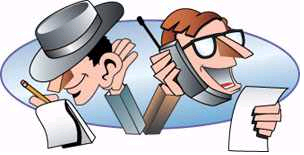 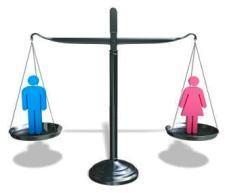 1. Aşağıdakilerden hangisi anlaşmazlıkların çözülmesine olumlu katkı sağlar? A) Sorunu görmezden gelmek B) Karşımızdakini dinlememek C) Empati kurmak D) Taraflı davranmak2. Aşağıdakilerden hangisi adil bir toplumda insanlarda oluşan duygulardan biridir? A) Huzursuzluk B) Güven C) Korku D) Öfke3. Çocuk Hakları Sözleşmesi’nin kabul edilme amacı aşağıdakilerden hangisidir?A)Suç işleyenleri cezalandırmak                                            B) Barışı sağlamakC) Çocukların okumasını sağlamak                                         D) Dünya çocuklarını koruma altına almak4. Aşağıdakilerden hangisi sorumluluğu tanımlar?A) Bir kişinin kendi davranışlarının sonuçlarını üstlenmesidir.              B) Boş yere konuşmaktır.                                                          C) Herhangi bir işe karışmamaktır.                                               D) Her şeyi ben bilirim, ben yaparım demektir.5. Aşağıdakilerden hangisinde adil olmayan bir durum söz konusudur? A) Mehmet Bey kendisi ile aynı işi yapan kişiler arasında daha fazla çalıştırılmaktadır. B) Çetin Bey aynı işi yapan diğer arkadaşlarıyla aynı ücreti almaktadır. C) Bahar Hanım gerekli şartları taşıdığı için başvurduğu işe alınmıştır. D) Handan Hanım hastalandığı için hastanede sağlık hizmetinden yararlanmıştır.6. “Ailesiyle birlikte uzak bir ülkeye giden Bora, bu ülkede kuralların biraz farklı olduğunu görünce çok şaşırır. Öyle ki ismi “N” ve “K” harfleri ile başlayanlar haftanın her günü parklarda serbestçe oynayabiliyorken diğerleri belirli günlerde oynayabilmektedir. “    Bu ülkede kurallarla ilgili aşağıdakilerden hangisini söyleyebiliriz?         A)Kurallar herkes için eşit bir şekilde uygulanmaktadır.         B) Adaletli bir uygulama söz konusudur.         C) İnsanlar arısında ayrım yapılmaktadır.         D) İnsanlar arısında farklılıklara saygı gösterilmektedir.7. Aşağıdakilerden hangisi evde alabileceğin sorumluluklardan biri değildir? A) Yatağımı düzeltmek.    
B) Kıyafetlerini düzeltmek.  
C) Bir işte çalışıp para kazanmak.     
D) Babaya yardım etmek.8. Aşağıdakilerden hangisi birlikte yaşam kültürüne sahip bireylerin davranışlarından biri değildir? 
  A)  Uzlaşıya açık olur.                                                B)  Empati yaparlar.   C)  Ortak kararlara uyarlar.                                    D)  İnatçıdırlar.9. Aşağıdakilerden hangisi adil davranan bir insanın özelliği değildir?      A) İnsanlar arasında ayrımcılık yapmak.      B) İnsanların haklarına saygı göstermek.      C) Haksızlığa uğradığında gerekli yerlere başvurarak hakkını aramak.      D) İnsanlar arasındaki farklılıklara saygı duymak10. Aşağıdakilerden hangisinde uzlaşıya gerek yoktur? 
     A) Hangi elbiseyi giyeceğimize karar verirken      B) Teneffüste hangi oyunu oynayacağımıza karar verirken     C) Ailemizle tatilde nereye gideceğimize karar verirken      D) Kardeşimizle ne izleyeceğimize karar verirken11. Aşağıdaki tanım hangi kavrama aittir?      “Ortaya çıkan anlaşmazlıkların giderilerek sorunun çözülmesi ve birliğin sağlanmasıdır.” 
      A) Uzlaşı                    B) Güven                             C) Anlayış                  D) Dayanışma12. Aşağıdaki tutumlardan hangisi uzlaşı sürecini desteklemez? 
     A) Herkesin düşüncelerini özgürce söylemesine fırsat verilmesi      B) Herkesin fikrine saygı duyulması      C) Olaylara yalnızca kendi açısından bakılması      D) Tarafların birbirine hoşgörülü olması 